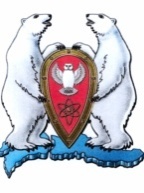 АДМИНИСТРАЦИЯ МУНИЦИПАЛЬНОГО ОБРАЗОВАНИЯ  ГОРОДСКОЙ ОКРУГ «НОВАЯ ЗЕМЛЯ»РАСПОРЯЖЕНИЕ«27» сентября 2021 г. №147 рп. Белушья Губа       День учителя - профессиональный праздник работников сферы образования, который отмечается в нашей стране 5 октября. В этот день люди чествуют учителей, выражая им свою любовь и благодарность. Наши учителя, несмотря на жизненные трудности, продолжают нести свою педагогическую вахту. Не зная усталости, они обучают детей, отдавая им теплоту своих сердец. Учителя - мастера своего дела, люди, которые воспитали не одно поколение.Р а с п о р я ж а ю с ь:1. За многолетний добросовестный труд по воспитанию и обучению подрастающего поколения сотрудникам ФГКОУ «СОШ № 150»:  1.1. Объявить благодарность:- Таужнянской Татьяне Павловне;- Аюповой Эльвире Фануровне;- Танатаровой Жанне Сигуатоллаевне;- Щербаковой Ксении Алексеевне;- Креневой Алене Александровне;- Перевозченко Даниле Викторовичу;- Никитинской Наталье Валентиновне.            1.2. Наградить грамотой:	- Давыденко Елену Вячеславовну;- Кузнецову Юлию Николаевну;- Захарченко Юлию Владимировну;- Николайчук Анну Александровну.1.3. Вручить памятные подарки:- Юрьевой Светлане Владимировне – ежедневник-органайзер недатированный;- Васильевой Елене Геннадьевне – чайная пара подарочная «Официальный прием»;- Парфентьевой Ольге Петровне - чайная пара подарочная «Официальный прием»;- Козьминой Светлане Петровне  – ежедневник недатированный «Arcadia»;- Потуданской Елене Ивановне – ежедневник недатированный «Arcadia»;- Шарпило Надежде Ивановне – ежедневник недатированный «Arcadia»;- Фоменковой Юлии Николаевне – ежедневник недатированный «Arcadia»;2. Сотрудникам МБУ ДО ШТД «Семицветик»:2.1. Объявить благодарность:- Капцовой Наталье Станиславовне;- Жданову Валентину Викторовичу;- Ахмадееву Алексею Викторовичу;- Мозговой Наталье Владимировне.           2.2. Наградить грамотой:- Кирюпину Екатерину Вадимовну;- Митасову Ирину Владимировну;- Деревянко Елену Владимировну.2.3. Вручить памятный подарок:- Пархомчук Татьяне Николаевне – ежедневник недатированный «Arcadia»;- Рагимовой Елене Джейхуновне – ежедневник недатированный «Arcadia»;- Розум Анастасии Александровне– ежедневник недатированный «Arcadia»;- Шабановой Наталье Владимировне – ежедневник недатированный «Arcadia»;- Маслюк Марии Ивановне – ежедневник недатированный «Arcadia».           3. Настоящее распоряжение разместить на официальном сайте муниципального образования городской округ «Новая Земля».4. Контроль за исполнением настоящего распоряжения возложить на ведущего специалиста отдела организационной, кадровой и социальной работы Кравцову Т.Н.И.о. главы муниципального образования                                                 О.М. ХолодО поощрении в честь Дня учителя